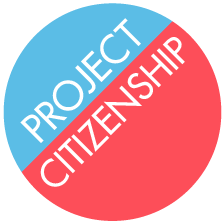 
Criminal History Analysis InformationPlease complete the following information about your client and then scan or fax this form along with your client’s CORI and/or court dockets to Katie Lambing at klambing@projectcitizenship.org or fax (617) 859-9993. If possible, please try to scan these documents to decrease printing resources.  Please also include a copy of the client’s green card and any other relevant documentation.Referral Agency: ________________________________A Number: ________________________Date client originally entered the U.S.: ____ /_____ /_______Date client became an LPR: ____ /_____ /_______How client got LPR status (code on green card): ______________How client originally entered the U.S.:Entered without inspection (EWI) ______		Parole ______Non-immigrant (including tourist visas) ______	   LPR ______Has client ever had any other status and/or visa?         Yes             No         	If yes, when and what was the status?Has the applicant left the U.S. since his/her conviction(s)?       Yes               No	If yes, when and how long?I believe the applicant is/is not eligible to move forward with the N-400.	Please explain: